Преимущества получения услуг в электронном виде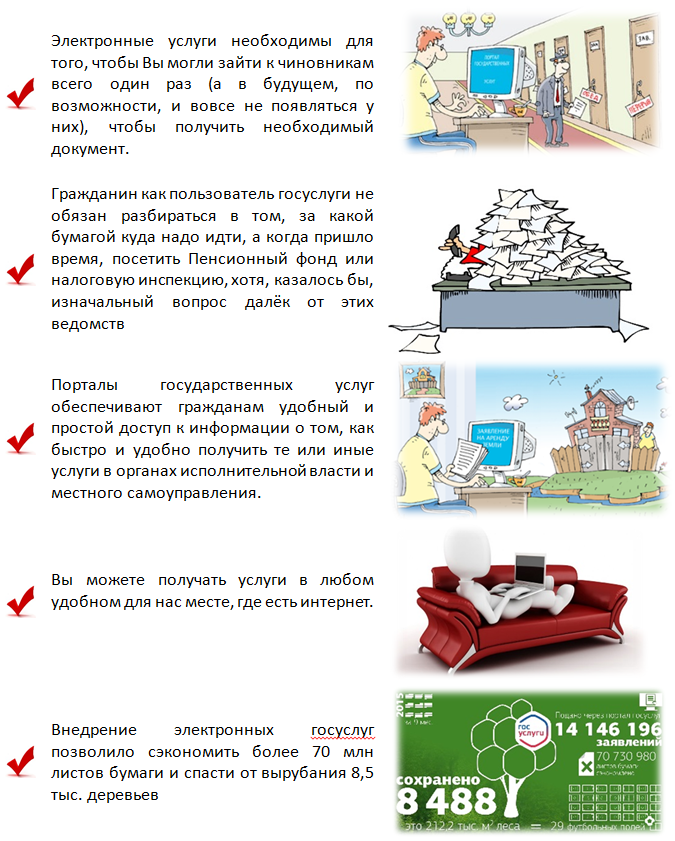 